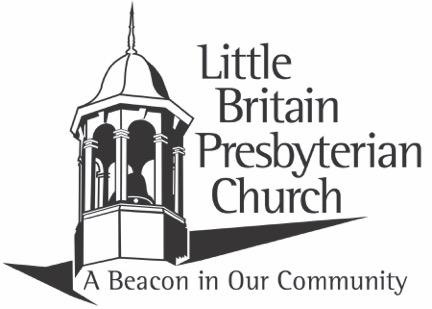 Sunday, October 21, 2021		           	10:30 a.m.Organ Prelude:    “Nearer to the Heart of God”    arr. Arision                                           “I Love to Tell the Story”  arr. DeCou                                              “Praise Ye the Triune God”  arr. JohnsonCall to WorshipOpening Prayer & The Lord’s PrayerOur Father who art in heaven, hallowed be Thy name. Thy kingdom come, Thy will be done, on earth as it is in heaven. Give us this day our daily bread; and forgive us our debts, as we forgive our debtors; and lead us not into temptation, but deliver us from evil. For Thine is the kingdom and the power and the glory, forever.  Amen*Hymn: (Praise & Worship):     #11     “The Heart of Worship”                                                                     #33           “One Again” *Welcome and Greeting  	We are glad you are here worshipping with us today!         Please take a moment to stand and wave to those around you.Children’s MessageChoir: Anthem:                “It Is Well With My Soul”               Announcements & Opportunities to Serve the LordSharing of Joys, Concerns & God SightingsPastoral Prayer*Hymn of Meditation:     #296                                                               “We’ve a Story to Tell to the Nations”  Prayer for IlluminationScripture Reading:    Nehemiah 3:1-2 & 15-16     Jerry Carlisle1Eliashib the high priest and his fellow priests went to work and rebuilt the Sheep Gate.  They dedicated, and as far as the Tower of Hananel.  2The men of Jericho built the adjoining section, and Zakkur son of Imri built next to them.15The Fountain Gate was repaired by Shallun son of Kol-Hozeh, ruler of the district of Mizpah.  He rebuilt it, roofing it over and putting its doors and bolts and bars in place.  He also repaired the wall of the Pool of Siloam, by the Kings Garden, as far as the steps going down from the City of David.  16Beyond him, Nehemiah son of Azbuk, ruler of a half-district of Beth Zur, made repairs up to a point opposite the tombs of David, as far as the artificial pool and the House of the Heroes.Response to the Scripture:                            Leader:  This is the Word of the Lord!              People:  Thanks be to GodMessage:                     Hard Work, Big Job, Let’s GO!*Hymn:        #276                                                 “Christ Is Made the Sure Foundation”                                                BenedictionOrgan Postlude:        “Praise God”     arr. Parks            Mission FocusIn His Service Today:Pastor:  Rev. Thomas P. MilliganMinisters:  The CongregationAdmin. Assistant:  Peggy McCauleyOrganist:  Rick RineerChildren’s Church:  Becky Spangler, Amanda Robinson and Jenny MilliganNursey:  Open but not staffedContact Information255 Little Britain Church Road, Peach Bottom, PA 17563Telephone:  717-548-2266Email:  lbpc1732@gmail.comVisit us on the web at:  www.littlebritainchurch.org  Announcements &Opportunities to Serve the LordToday’s altar flowers are given in loving memory of John Jackson and Loved Ones by Diane HastingsThere will be a Hymn Sing on Sun., October 31st at 7:00 p.m.  All are welcome to come.Let’s remember Shirley Galbreath with a card in celebration of her 90th birthday on Oct. 27th.  Her address is: QPRC, Room 326, 625 Robert Fulton Highway, Quarryville, PA  17566.  Congratulations and God Bless!  The Mission Committee is supplying 5-10 Thanksgiving meals for Solanco Neighborhood Ministries.  If anyone would like to make a monetary donation towards the meals, make the check out to LBPC and write in the memo Thanksgiving Meals.  Thank you!We would like to thank everyone who donated coats for our annual Coats for All clothing drive.  We still need children’s coats.  If you have any new or clean, gently used coats, vests, hats, gloves, scarves, sweatshirts, snowsuits, etc. that no longer fit and are in good condition we will continue to accept them thru the first week of Nov.  Our coat distribution dates are Sat., Nov., 27th, Mon., Nov. 29th and Sat., Dec. 4th from 9:00 a.m. until 3:00 p.m.  If you have any questions, please speak with any Deacon or Peggy McCauley.  Thank you!Relay for Life CHANGE FOR A CURE continues thru Oct. 31st.  Please bring your change to church that day.  This fundraiser usually raises around $300.00.  The money is used to help cancer patients receive pamphlets regarding their specific cancer, rides to appointments, and research to end cancer or/and improve the medication to battle cancer.  If you are interested in joining the team, please access the following website and join Team LBPC.  https://secure.acsevents.org/site/STR?pg=entry&fr_id=101789 or search Relay for Life Lancaster Co. PA  This event will be held on June 10-11, 2022 at Conestoga Valley HS.  Thank you for your support!There will be a Community Free Meal on Fri., Oct. 29th from 5:30-6:30 p.m.  All are welcome!Choir rehearsals have begun and will take place immediately following the worship service.  All are welcome.  Please see Peggy Gordon if you have any questions.The Solanco SWEEP program is in full swing for the new school year, which typically means additional students.  Many of the items on the current list will help with that initiative.  Thank you for your generous donations and support.  We are asking for the following items:   cleaning products, juice boxes, pudding cups, fruit cups, sugar, Pop Tarts, tomato soup, chicken noodle soup, mashed potato pouches and canned chicken.Sharing Table:  Please bring fresh garden goodies, baked goods, crafts, etc.  Take home whatever you want and leave a donation.  The funds are used by the PW to help feed the hungry.Opportunity to serve once a month!  We are looking for some nursery volunteers as well as Children’s church helpers for our kids!  If you have a heart to love on kids by snuggling little ones, wrangling toddlers, or assisting a teacher in Children’s church please let Jenny M., Becky S. or Amanda R. know!The small print Our Daily Bread booklets for September, October and November, 2021 and the large print Our Daily Bread booklets for October, November and December 2021 are here.  Take one or more and share with others who might not get this wonderful daily devotional.Altar Flowers for any occasion can be ordered by signing the book in the upper narthex and completing the order form.  You MUST have the order form and the payment in Trish Blough’s mailbox by the Wednesday prior to the Sunday you would like your flowers.  Donations to the flower fund are welcomed and appreciated.  Questions, call Trish at (717) 548-2630. 